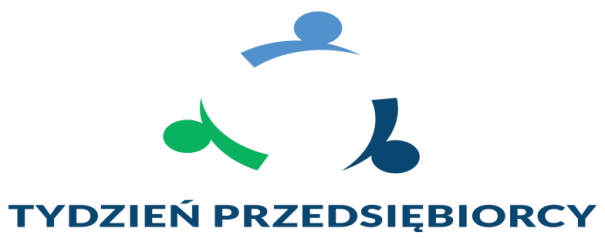 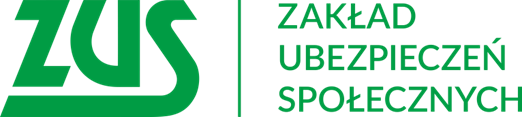 Skorzystaj z bezpłatnych szkoleń !!!W ramach tegorocznego Tygodnia Przedsiębiorcy Zakład Ubezpieczeń Społecznych  I Oddział w Łodzi zaprasza Państwa26 września 2019 r. do udziału w bezpłatnym szkoleniu pt.:9:30	Funkcjonalność PUE oraz obsługa i korzystanie z aplikacji e-płatnikSzkolenia  odbędą się w ZUS Inspektorat w Łowiczu ul. Kaliska 8 pok. 3Ze względu na ograniczoną ilość miejsc prowadzone są zapisy na szkolenie, które przyjmowane są pod numerem telefonu: tel.  46 830 17 01 bądź 
pod adresem e-mail  szkolenia_lodz@zus.plNa szkolenie zapraszamy wszystkich chętnych zainteresowanych tematem.